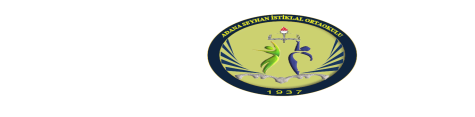 İSTİKLAL ORTAOKULUÖĞRETMEN-VELİ GÖRÜŞME GÜN VE SAATLERİ                                                                       2023-2024 EĞİTİM ÖĞRETİM YILIÖĞRETMEN ADI-SOYADIBRANŞIP.TESİSALIÇARŞ.PERŞ.CUMAÜMMÜGÜLSÜM ÜNALAnasınıfı14:00-15:00FATMA BOZCAAnasınıfı10:00-11:00UMUT YILDIRIMTürkçe 9:35-10:15ÇİĞDEM TUZERTürkçe16:10-16:50OKAN KELEŞTürkçe 9:35-10:15YİĞİT BOSOTürkçe10:25-11:10SECAN TEKEREKTürkçe09:35-10:15CİHAN YENİDÜNYATürkçe14:30-15:10ÖNAY GÖKERKTürkçe16:10-16:50ŞENEL OÇAKMatematik14:30-15:10KADİR TOPALOĞLUMatemat�k9:35-10:15Z.ABİDİN AKSOYMatemat�k 13:40-14:20MUHAMMED SARIGÜLMatemat�k11:15-11:55BENGÜ GÖKDAMMatemat�k14:00-15:10ELİF TAMERMatemat�k9:35-10:15OYA A. SAMSAMatemat�k10:25-11:05ALİ ÖNALFen B�l�mler� 12:05-12:45HAKAN KUTLUFen B�l�mler�08:45-9:25AYHAN ŞAHİNFen B�l�mler�10:25-11:05BİLGE GENÇFen B�l�mler�16:10-16:50EZGİ GÜLEÇFen B�l�mler�14:30-15:10G.ŞAHİN ÖZDEMİRSosyal B�l. 13:40-14:20YUSUF GÖKÇESosyal B�l.11:15-11:55ÖZLEM ÖZBEKSosyal B�l.13:40-14:20RUHŞAN AKÇİNİng�l�zce 17:00-17:40SENEM ÖZCANİng�l�zce 10:25-11:05İ. NİLÜFER BUHŞEMİng�l�zce13:40-14:20SÜLEYMAN AKÇAİng�l�zc 10:25-11:05ŞENAY DAĞİng�l�zce 08:45-09:25NİHAT BİÇAKD�n Kül.Ahl. 09:35-10:15TUĞÇE BALIKD�n Kül.Ahl.13:40-14:20SELDA G. SARMANGörsel Sanatlar (Tüm sınıflar)13:40-14:20BARIŞ OĞULMüz�k (Tüm Sınıflar)11:15-11:55MUSTAFA TUNÇBeden Eğ�t�m�. 10:25-11:05CEMİL ALTUNDARAKBeden Eğ�t�m�15:20-16:00MELİH TUGAYBeden Eğ�t�m�14:30-15:10EMİNE YILDIRIMBİLİŞİM TEKNOLOJİLERİ14:30-15:10ALİ ZEYREK ÖZTAŞTEKNOLOJİ TASARIM10:25-11:05NURCAN KOZAKTEKNOLOJİ TASARIM08:45-09:25İBRAHİM KARADAŞOrtaokul Rehberl�kHERGÜN 7.30-12.30 (RANDEVULU)HERGÜN 7.30-12.30 (RANDEVULU)HERGÜN 7.30-12.30 (RANDEVULU)HERGÜN 7.30-12.30 (RANDEVULU)HERGÜN 7.30-12.30 (RANDEVULU)NURCAN AKTAŞOrtaokul Rehberl�kHERGÜN 13.00-17.30 (RANDEVULU)HERGÜN 13.00-17.30 (RANDEVULU)HERGÜN 13.00-17.30 (RANDEVULU)HERGÜN 13.00-17.30 (RANDEVULU)HERGÜN 13.00-17.30 (RANDEVULU)İSMAİL YİLDİZÖzel eğitim08:30-12:3008:30-12:3008:30-12:3008:30-12:3008:30-12:30KERİME USELÖzel Eğitim08:30-12:3008:30-12:3008:30-12:3008:30-12:3008:30-12:30